CATALÀOBSERVA EL PLÀNOL DE LA CURSA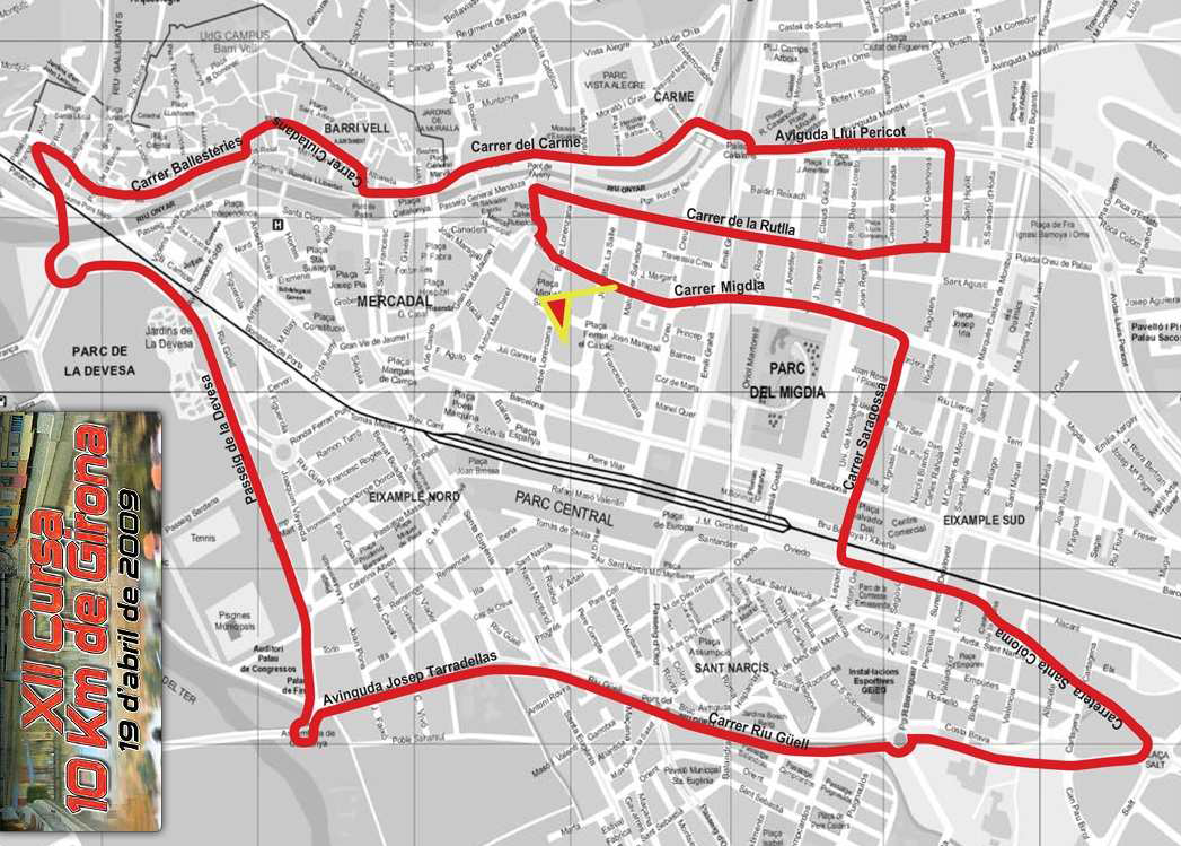 Com es diuen els carrers principals per on passa la cursa?La cursa passa per l’Hospital de Girona?A quin carrer està la sortida i l’arribada?Al costat de quin riu passa la cursa?Com es diu el carrer que està al costat de les piscines municipals?